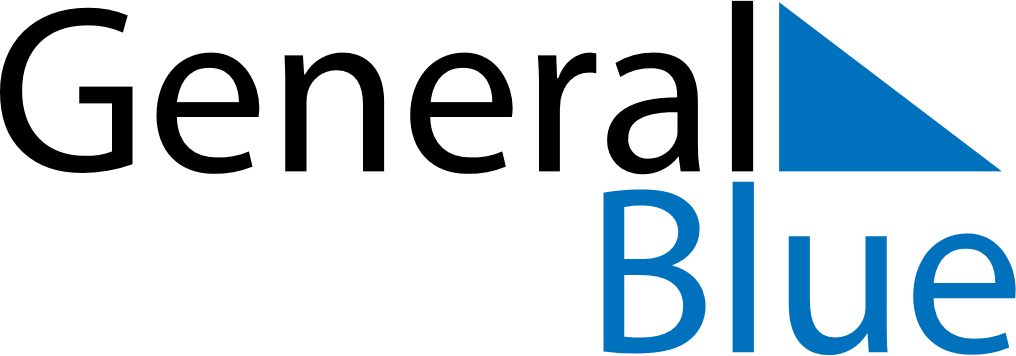 Weekly CalendarSeptember 20, 2021 - September 26, 2021Weekly CalendarSeptember 20, 2021 - September 26, 2021Weekly CalendarSeptember 20, 2021 - September 26, 2021Weekly CalendarSeptember 20, 2021 - September 26, 2021Weekly CalendarSeptember 20, 2021 - September 26, 2021Weekly CalendarSeptember 20, 2021 - September 26, 2021Weekly CalendarSeptember 20, 2021 - September 26, 2021MondaySep 20MondaySep 20TuesdaySep 21WednesdaySep 22ThursdaySep 23FridaySep 24SaturdaySep 25SundaySep 265 AM6 AM7 AM8 AM9 AM10 AM11 AM12 PM1 PM2 PM3 PM4 PM5 PM6 PM7 PM8 PM9 PM10 PM